Владимирова Н. В., учитель информатики ЭЛЕКТРОННЫЙ УЧЕБНЫЙ КУРС КАК СРЕДСТВО ФОРМИРОВАНИЯ НАВЫКОВ XXI ВЕКА У ОБУЧАЮЩИХСЯ В РАМКАХ УЧЕБНОГО ПРЕДМЕТА «ИНФОРМАТИКА»Муниципальное автономное общеобразовательное учреждение «Лицей № 5», Свердловская область, город Камышлов, vladimirova1982@gmail.comVladimirova N. V., computer science teacherE-LEARNING COURSE AS A MEANS OF DEVELOPING THE SKILLS OF THE XXI CENTURY AMONG STUDENTS IN THE FRAMEWORK OF THE TRAINING COURSE «INFORMATICS»Municipal Autonomous Educational Institution "Lyceum No. 5", Sverdlovsk region, Kamyshlov city, vladimirova1982@gmail.comАннотация. Статья посвящена учебно-методическому обеспечению образовательного процесса на основе современных информационных технологий в форме электронного учебного курса учебного предмета «Информатика». Рассматривается модель структуры курса, методика применения, его преимущества при использовании как средства формирования у обучающихся навыков XXI века.Abstract. The article is devoted to the educational and methodological support of the educational process based on modern information technologies in the form of an e-learning course in the study of the training course «Informatics». The model of the course structure, the method of application, its advantages when used as a means of forming students ' competences of the XXI century are considered. Ключевые слова: цифровая образовательная среда, компетенции XXI века, метапредметные результаты, информационные технологии, электронный учебный курс. Key words: digital educational environment, competences of the XXI century, metasubject results, information technologies, e-learning course. Особенностью современного общества являются быстро меняющиеся социально-экономические и политические условия, появление на мировом рынке новых технологий, требующих от образовательных организаций широкого применения технологий управления инновациями. Именно поэтому «образовательные организации должны научиться не только прогнозировать изменения, но и внедрять инновации таким образом, чтобы получить для себя конкурентные преимущества» [1], а, значит, «школа обречена на изменения в изменяющемся мире» [4]. «Цифровая образовательная среда произвела настоящий переворот в консервативной системе обучения. Она стала необходимым элементом образования, обеспечивающим должный его уровень в современном мире» [2]. Цифровое обучение указом Президента РФ стало приоритетной задачей. Интерес государства к новой форме образования — абсолютная гарантия его поддержки и успеха. Таким образом, интерес к формированию современной цифровой образовательной среды продиктован временем и государственной необходимостью.В свете всего вышесказанного, применение в образовательной деятельности электронных учебных курсов, несомненно, является актуальным.Электронный учебный курс  - образовательное электронное издание, или информационная система комплексного назначения для реализации дидактических возможностей средств информационно-коммуникационных технологий и поддержки учебного процесса в учреждениях общего, специального, профессионального образования, а также для самообразования в рамках учебных программ, в том числе нацеленных на непрерывное образование [7]. Электронный учебный курс является частью современной цифровой образовательной среды, которая, в свою очередь, является основой электронного образования.Электронный учебный курс позволяет выполнять все основные методические функции электронных изданий, среди которых выделяют следующие [7]:справочно-информационные;контролирующие;функции тренажера;имитационные;моделирующие;демонстрационные.С точки зрения информационно-коммуникационных технологий электронный учебный курс — это информационная система (программная реализация) комплексного назначения, обеспечивающая посредством единой компьютерной программы, без обращения к бумажным носителям информации, реализацию дидактических возможностей средств ИКТ во всех звеньях дидактического цикла процесса обучения:постановку познавательной задачи;предъявление содержания учебного материала;организацию применения первично полученных знаний (организацию деятельности по выполнению отдельных заданий, в результате которой происходит формирование научных знаний);обратную связь, контроль деятельности обучающихся;организацию подготовки к дальнейшей учебной деятельности (задание ориентиров для самообразования, для чтения дополнительной литературы).При этом электронный учебный курс, обеспечивая непрерывность и полноту дидактического цикла процесса обучения, предоставляет теоретический материал, организует тренировочную учебную деятельность и контроль уровня знаний, информационно-поисковую деятельность, математическое и имитационное моделирование с компьютерной визуализацией и сервисные функции.Электронный учебный курс может иметь встроенные механизмы адаптации под нужды конкретного обучающегося, делающие процесс обучения более индивидуальным, а значит и более эффективным. Эти механизмы должны учитывать возможные различия между обучающимися, определяющие разницу в восприятии учебного материала.В процессе разработки и эксплуатации электронный учебный курс участвуют методист, автор курса, технический консультант, программист, оператор, преподаватель.Методист составляет структуру и разрабатывает сценарии обучения, подбирает объекты для электронного учебного курса. Автор курса формирует объекты обучения в соответствии со структурой электронный учебный курс и сценариями обучения. Технический консультант координирует вопросы по разработке платформы, в которой планируется реализация проекта. Программист создает программные модули, тестирует их и поддерживает техническую часть. Оператор вносит и обновляет текстовую и графическую информацию. Учитель работает с электронным учебным курсом в процессе обучения и принимает участие в его тестировании перед запуском проекта [9].Каковы же преимущества использования электронного учебного курса? Так, П.В. Сысоев отмечает, что электронный учебный курс «помогает рационально распределить время преподавателя и провести мониторинг деятельности обучающихся» [10], ведь «интерактивная онлайн система позволяет мгновенно получить информацию и результаты освоения учебного материала по каждому ученику, и максимально сокращает время на сбор и обработку результатов» [10]. Кроме того, электронный учебный курс предоставляет «возможность освоения учебного материала в индивидуальном, привычном темпе благодаря возможности дистанционного обучения за счёт интерактивного функционала, различных мультимедийных систем самоконтроля, визуального отображения собственных достижений в моменте и наглядно за периоды» [3].На Всемирном экономическом форуме в докладе «Новый взгляд на образование: раскрывая потенциал образовательных технологий» представлен список из 16 важнейших «навыков XXI века», которые разделены на три типа: базовая грамотность (языковая, числовая, естественно-научная, ИКТ, финансовая, гражданская и культурная), компетенции (критическое мышление, креативность, коммуникация, кооперация) и качества характера (любопытство, инициативность, настойчивость, адаптивность, лидерство, социальная и культурная осведомленность) [5]: 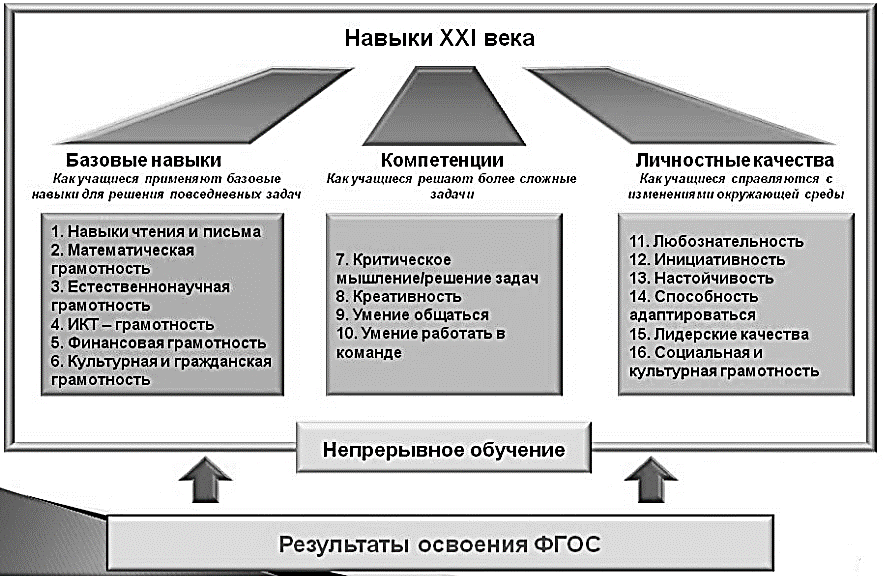 Рисунок 1. Модель формирования навыков XXI векаМы видим, что ключевую часть представленной модели занимают компетенции, так называемые «4К»: критическое мышление, креативность, коммуникация (умение общаться) и кооперация (умение работать в команде). Развитию именно этих компетенций у обучающихся уделяется огромное внимание в образовательной деятельности большинства государств. В электронном курсе будут предусмотрены такие формы работы, предметное содержание, а также контрольные задания и работы, которые позволят обучающимся совершенствовать данные компетенции. Кроме того, реализация электронного учебного курса позволит развивать такие базовые навыки обучающихся, как математическая и ИКТ-грамотность, а также личностные качества: инициативность, настойчивость, социальную культурную грамотность и т. д.Мы считаем, что электронный учебный курс «Информатика» должен отвечать всем особенностям организации образовательного процесса современной школы, где сочетаются разные формы обучения (очная и дистанционная, что особенно актуально для образовательных организаций в данный период), структура и способы представления учебно-методических материалов должны варьироваться в зависимости от формы их использования, обеспечивая личностно-ориентированный принцип организации учебной деятельности.Курс будет наполнен не только заданиями, которые позволяют развивать базовые навыки, но и заданиями, позволяющими обучающимся решать более сложные задачи, тем самым развивать такие компетенции, как критическое мышление, креативность, умение общаться, умение работать в команде, ИКТ-грамотность. Причем даже названия и формулировки заданий должны давать понять, на развитие какой компетенции они направлены.Поэтому проектируемый нами электронный учебный курс, являясь органичной целостной системой, будет включать в себя следующие подсистемы:навигационно-информационная, включающая в себя аннотацию, структуру курса и справочные материалы;содержательную – центральную часть электронного учебного курса, включающую теоретический и практический материал, обеспечивающий его освоение. Структура материалов должна быть строгой, чёткой, что обусловлено рядом причин: во-первых, организационной (разбитый на блоки материал легче самостоятельно осваивается обучающимся и улучшает взаимодействие с учителем) и функциональной (организация переходов по гиперссылкам между элементами содержания). Содержание, объём и структура материалов должны быть чётко регламентированы, содержать теоретические материалы для изучения, задания для практических работ, творческие задания, задания для работы в парах, группах, справочные материалы;диагностирующую. Сюда входят системы осуществления промежуточного и итогового контроля/самоконтроля. Функция контроля знаний необычайно важна: повышает внимание обучающихся к достигнутым результатам, ответственность за их качество, а учителя предоставляет возможность оценить реальную картину знаний, усвоенных каждым обучающимся, оценить уровень сформированности их навыков XXI века. В «Стратегии развития отрасли информационных технологий в Российской Федерации» с перспективой до 2025 года перед школой поставлен ряд задач, для реализации которых «необходимо использовать ресурсы Федерального государственного образовательного стандарта наиболее полно, чтобы помочь школам в построении различных моделей реализации непрерывного курса информатики по всем ступеням обучения с разворачиваем внеурочной деятельности детей на основе ИКТ с максимальной мотивацией и поддержкой школьников, увлеченных информатикой» [11]. В «Лицее» на уровне основного общего образования информатика изучается как предмет базового уровня, что, несомненно, является недостаточным. Ситуацию можно в определённой мере нивелировать применением электронных учебных курсов; кроме того, есть возможность реализовывать на их базе профильные элективные курсы.Таким образом, целенаправленное включение электронного учебного курса в образовательную деятельность в рамках учебного предмета «Информатика» позволит планомерно развивать у обучающихся компетенции XXI века за счёт восполнения. Однако возникает закономерный вопрос: каким образом проводить оценивание уровня сформированности этих компетенций?С целью отслеживания динамики результатов, для коррекции и прогнозирования дальнейшего развития системы формирования метапредметных результатов у обучающихся, была разработана «Программа мониторинга сформированности метапредметных результатов обучающихся в рамках учебного курса «Информатика». Соглашаясь с мнением Пинской М.А., Михайловой А.М., Рыдзе О.А. [8] о том, что метапредметные результаты ФГОС тесно связаны и соотносятся с навыками XXI века и их ключевым звеном «4К» (см. Таблицу 1), отслеживание уровеня сформированности метапредметных результатов и позволяет сделать вывод об уровне сформированности у обучающихся навыков XXI века:Таблица 1. Соотнесение метапредметных результатов ФГОС СОО и ключевых компетенций XXI векаМы считаем, что организация образовательной деятельности в рамках учебного предмета «Информатика» с использованием электронного учебного курса предложенной структуры и содержания позволит развивать у обучающихся компетенции XXI века, подготовить ребят к самостоятельной учебно-познавательной деятельности, индивидуализировать процесс обучения, и, в конечном счёте, реализовать социальный заказ современного общества. ЛитератураАсмолов А.Г. Российская школа и новые информационные технологии: взгляд в следующее десятилетие /А.Г. Асмолов, А.Л. Семёнов, А.Ю. Уваров. - М.: Федеральный институт развития образования, 2010. - 72с.В России формируется современная цифровая образовательная среда / Навигатор образования / Электронный ресурс. Режим доступа: https://news.rambler.ru/education/41543658-v-rossii-formiruetsya-sovremennaya-tsifrovaya-obrazovatelnaya-sredaДорожкин Евгений Михайлович, Тарасюк Ольга Вениаминовна, Лыжин Антон Игоревич, Табаков Леонид Сергеевич. Электронный учебный курс как элемент образовательной среды подготовки мастеров производственного обучения // Вестник Томского государственного педагогического университета. — 2016. — Вып. 9 (174).Куркина Н.Р., Стародубцева Л.В. Цифровая образовательная среда как инструмент повышения эффективности управления образовательной организацией // Современные наукоемкие технологии. – 2019. – № 11 (часть 1) – С. 220-224Луо М.Э., Бутенко В.В., Полунин К.Е. Новый взгляд на образование: раскрывая потенциал образовательных технологий // Образовательная политика. - 2015. - №2 (68). - С. 72-110.Наволочная Ю.В. Особенности контроля в электронном обучении // Вестник Московского гос. гуманитарного ун-та им. М. А. Шолохова. Педагогика и психология. — 2014. — № 4. — С. 51-54.Об организации разработки электронных образовательных ресурсов в государственном бюджетном образовательном учреждении высшего образования / Минобрнауки России. — 2016.Пинская М.А., Михайлова А.М., Рыдзе О.А. Навыки XXI века: как формировать и оценивать на уроке? / Электронный ресурс. Режим доступа: https://edpolicy.ru/form-and-evaluate.Проектирование электронных учебных курсов (ЭУК) /Электронный ресурс. Режим доступа: https://studme.org/217296/pedagogika/proektirovanie_elektronnyh_uchebnyh_kursovСысоев П. В. Обучение по индивидуальной траектории // Язык и культура. — 2013. — № 4. — С. 121-131.Траектория обучения информатике в школе 21 века/ Электронный ресурс. Режим доступа: https://lbz.ru/gazeta/2014/2/2nomer.pdf.Метапредметные результаты ФГОС СООКомпетенции 21 векакритически оценивать и интерпретировать информацию с разных позиций; распознавать и фиксировать противоречия;критическое мышлениевыходить за рамки учебного предмета, анализировать и преобразовывать проблемные ситуации;креативностьосуществлять деловую коммуникацию; развернуто, логично излагать свою точку зрения; подбирать партнеров для деловой коммуникации; публично представлять результаты индивидуальной и групповой деятельности.коммуникацияв групповой работе быть членом или руководителем проектной команды; координировать и выполнять работу в условиях виртуального взаимодействия; организовывать и не конфликтно управлять проектной и иной деятельностьюкооперация